Тема урока: «Сердце»Тип урока: изучение нового материала.Цель: познакомить с главным органом человека – сердцем.Задачи: Обучающие:углубить и расширить знания, что сердце – это главный орган человека;учить находить и измерять у себя пульс;сформировать знания о том, что сердце — это не только орган, но и часть человеческой души.Развивающие:развивать речевую активность;развивать активный и пассивный словарь;развивать мышление.Воспитательные:воспитывать интерес к изучению организма человека;воспитание уважительного отношения к собеседнику;воспитание культуры общения.Планируемые образовательные результатыЛичностные результаты:проявление познавательного интереса, активности, инициативности, любознательности и самостоятельности в расширении своих знаний, в том числе с использованием различных информационных средств. Метапредметные результаты:Познавательные универсальные учебные действия:проводить (по предложенному и самостоятельно составленному плану или выдвинутому предположению) наблюдения;проявлять интерес к экспериментам, проводимым под руководством учителя; формулировать выводы и подкреплять их доказательствами на основе результатов проведённого наблюдения (опыта, измерения, исследования);находить в предложенном источнике информацию, представленную в явном виде, согласно заданному алгоритму.Коммуникативные универсальные учебные действия:признавать возможность существования разных точек зрения; корректно и аргументированно высказывать своё мнение; приводить доказательства своей правоты;соблюдать правила ведения диалога и дискуссии; проявлять уважительное отношение к собеседнику;использовать смысловое чтение о взаимоотношениях и поступках людей.Регулятивные универсальные учебные действия:самостоятельно формулировать тему урока;планировать самостоятельно или с небольшой помощью учителя действия по решению учебной задачи;принимать и сохранять учебную задачу.Предметные результаты:использовать различные источники информации для поиска и извлечения информации, ответов на вопросы;измерять и контролировать измерение сердечного пульса;фиксировать результаты наблюдений, опытной работы, обобщать полученные результаты и делать выводы.находить метапредметные связи между осознанием того, что сердце – это не только мышца в человеческом организме.Формы работы: фронтальная, индивидуальная, парная.Материально – технические средства: интерактивная панель, презентация, рабочий лист (по количеству детей), муляж сердца, конверты со значениями слова «сердце» (по количеству детей), листы с отрывками из произведений М.Андрианова «Чёрное сердце», В. Катаева «Цветик – семицветик» (1 на парту), клей, ручка, карандаш, толковый словарь С.И. Ожегова.Ход урока1. Организационный момент.- Добрый день. - Я рада вас видеть. - Приглашаю на урок окружающий мир. - Хлопните те, кто хочет узнать что-то новое. - Хлопните те, кто сегодня будет моим помощником.- Хлопните, кто готов приступить к работе.- Замечательно, я вижу, что у вас хороший настрой на работу. - Присаживайтесь.- Каждый урок открывает нам какую-то тайну. — Вот и сегодня нам предстоит на уроке узнать ещё одну тайну.- А помощниками вам будут: внимание, находчивость, смекалкаи рабочий лист.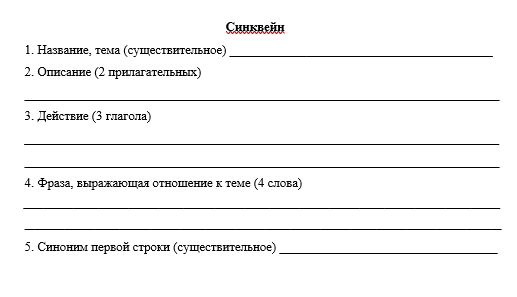 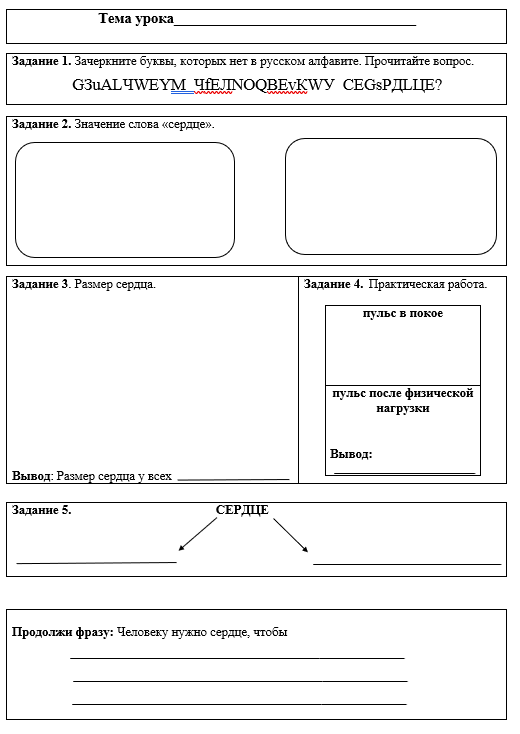 - Я уверена, каждый из вас уйдет с урока с новыми знаниями и отличным настроением. - И мы начинаем!II. Самоопределение к деятельности.- Я пришла сегодня с сюрпризом для вас. - Вам интересно узнать, что в этой коробке? (да)- У меня есть подсказка. Но она непростая, а звуковая. Послушайте внимательно. (звучит стук сердца).- Как вы думаете, что в коробке? (сердце)- Только не само сердце, а муляж сердца. (показываю муляж сердца)- Что вы представляете себе, когда слышите слово «сердце»? Назовите ассоциации, которые приходят вам на ум. (доброе, стучит, пульс, красное, болит, кровь, в груди). - О чём мы сегодня будем говорить? (о сердце)- Давайте запишем тему урока. (записываю тему урока на доске) - Ребята, у меня вопрос - после буквы р какую букву мы напишем? (д). - Докажите. (чтобы проверить непроизносимую согласную, надо подобрать однокоренное слово так, чтобы эта согласная хорошо слышалась.).- Назовите проверочное слово. (сердечко) - Так какую букву напишем после буквы Р? (д, дети записывают тему в рабочий лист).- Сейчас вам нужно выполнить 1 задание и прочитать вопрос, на который мы сегодня должны ответить.- Что нужно сделать? (зачеркнуть буквы, которых нет в русском алфавите и прочитать вопрос; дети зачеркивают буквы).- На какой вопрос мы с вами должны ответить? (Зачем человеку сердце?)- Ежегодно 29 сентября отмечается Всемирный день сердца. И многие люди в этот день задаются вопросом - Зачем человеку сердце?- И вот чтобы ответить на этот вопрос, мы проведем небольшое исследование.- Готовы приступить к исследованию?III. Работа по теме урока.1. Работа со словарём- Маша и Игорь я попрошу вас поработать с толковым словарем Сергея Ивановича Ожегова и найти толкование слова «сердце». Хорошо?- А пока ребята работают, я обращаюсь к остальным. - Расскажите, что вы уже знаете о сердце (ответы детей).- Маша, прочитай значение слова «сердце». (Центральный орган кровеносной системы в виде мышечного мешка (у человека в левой стороне грудной полости).- У каждого есть конверт, найдите его. В нём несколько карточек с толкованием слова «сердце». Среди них есть значение слова «сердце», о котором нам прочитала Маша. - Найдите карточку с таким же значением. Кто нашёл, поднимите руку. Приклейте её на свой рабочий лист в первое окошко 2 задания.- Мы с вами выяснили, что такое сердце и можем работать дальше.2. Определение размера сердца- Как вы думаете, какого размера сердце? (с кулак) - Давайте поднимем руку, сожмём свой кулачок, – это примерный размер вашего сердечка. - Посмотрите на свой кулачок и кулачок соседа.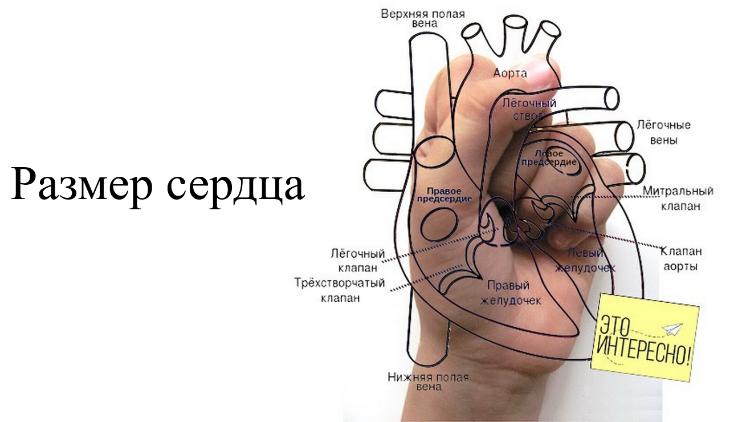 - Что вы можете сказать? У всех одинаковые кулачки? (нет)- Какой вывод мы сможем сделать? (размер сердца у всех разный).- Приложите ваш кулачок к рабочему листу, обведите его. - Запишите вывод: Размер сердца у всех …. разный.3. Практическая работа.- Я предлагаю вам послушать биение сердца.- Несильно прижмите ладошку к грудной клетке, примерно посередине, ближе к левой части. Чувствуете биение своего сердца? (да)- А вы знаете, что есть прибор, которым можно послушать биение сердца и не только?- (показываю фонендоскоп) - Может кто – нибудь знает, как он называется? (ФОНЕНДОСКОП) (демонстрация фонендоскопа).- Где вы его видели? (в больнице, у врача).- Что врач им слушает? (сердцебиение, лёгкие).- Оказывается, биение сердца можно прощупать и даже измерить. - Как вы думаете, что нам в этом поможет? (пульс). - Попробуем?- Предлагаю, найти у себя пульс. Где мы его можем найти? (на запястье, на шее).- Найдите у себя пульс, где вам будет удобнее его прощупать.- Все нашли? Отлично!- Я засекаю 30 секунд, а ваша задача сосчитать количество ударов за это время.- Готовы? Начинаем. (песочные часы)- Запишите ваш результат в окошечко, где у вас написано: пульс в покое. - Кто озвучит свой результат? (ответы детей)- Я предлагаю провести ещё один эксперимент. Проведём?  Физминутка- Встаньте, пожалуйста. - Выполните 7 приседаний, попрыгайте на обеих ногах 7 раз.- А сейчас найдите снова у себя пульс и посчитайте количество ударов. (песочные часы)- Запишите ваш пульс после физической нагрузки.- Кто – то озвучит, что получилось? (дети называют количество ударов после физической нагрузки).- А вот сейчас, сравните данные, которые у вас были в начале эксперимента и после физической нагрузки.- Что вы можете сказать? (пульс увеличился).- Почему увеличился пульс? Когда пульс повышается? (при физических нагрузках).- Запишем вывод.- Заставить сердце работать быстрее и медленнее возможно при физической нагрузке и отдыхе. - А вот заставить его совсем отключиться, возможно ли? (нет) Почему? (человек умрет).- Так зачем же человеку сердце? (чтобы жить).- Ответили мы на наш вопрос? (да)- А что нужно делать, чтобы наше сердце было всегда здоровым? (о нём нужно заботиться, заниматься спортом, физкультурой; играть в подвижные игры; гулять на свежем воздухе; обязательно спать ночью, чтобы сердце отдыхало; полноценно питаться; - А ещё, не нужно расстраиваться по пустякам и злиться. Когда настроение хорошее, то и на сердце хорошо!4. Работа со словами «сердечный», «бессердечный»- А мы продолжаем работать дальше.– Ребята, напомните тему нашего урока (сердце).- Образуйте имя прилагательное от слова сердце. Что такое имя прилагательное? - Запишите слово «сердечный» в рабочий лист (задание 5).- Какого человека называют сердечным? Какой он? (ответы детей)- А ещё он … 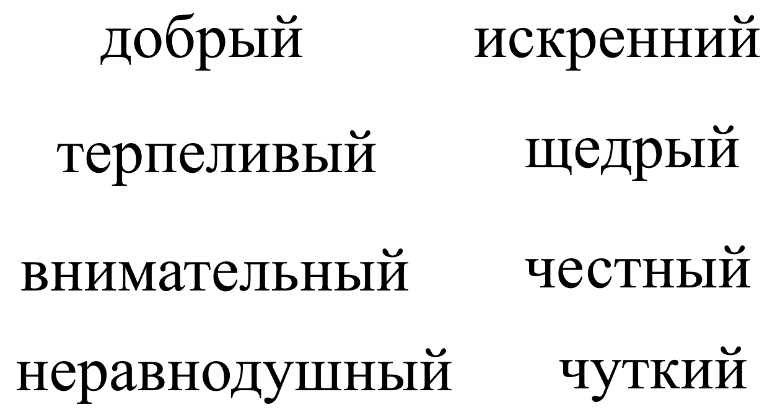 - Как называются слова противоположные по значению? (антонимы).- Подберите антоним к слову сердечный. Это какой человек?  (бессердечный). - Запишите слово «бессердечный».- Чем эти слова различаются по написанию? (в слове бессердечный есть приставка бес).- Выделите приставку бес.- Как вы думаете, что в русском языке обозначает приставка бес? (отсутствие чего – то).- Растолкуйте мне слово «бессердечный». Что значит «бессердечный?» (отсутствие сердца).- А вы только что говорили, что без сердца нельзя жить!- Что возникло у нас? (вопрос, противоречие).- Как так – то?- Вы доказали, что без сердца жить нельзя, а слово «бессердечный» существует.- Какого человека называют бессердечным? (ответы детей: злой, жестокий, равнодушный).- Мы с вами выяснили, что у сердца есть второе значение.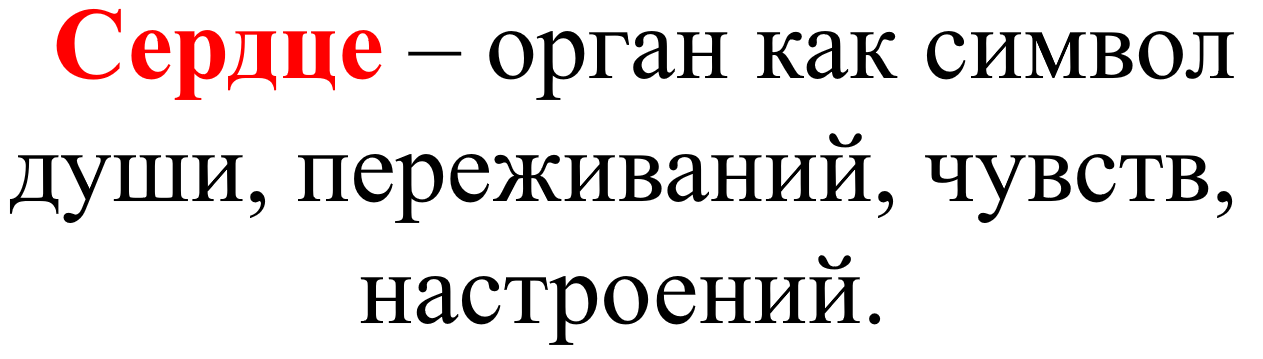 - Найдите такую карточку и приклейте её на рабочий лист.- Будьте внимательны.- Как мы можем узнать человек сердечный или бессердечный? На что мы должны обратить внимание? (через дела, действия, поступки человека).- Действительно, мы с вами можем определить какой человек, по тому, как он поступает в той или иной ситуации.- Сейчас проверим, сможете вы определить, какой человек сердечный или бессердечный.- У вас на столах лежат отрывки из текста, они на цветных листах.- Я предлагаю вам поработать в паре. - Вам задание: прочитайте отрывок из текста и ответьте на вопрос - какой из них человек – сердечный или бессердечный (дети читают).- Кто будет готов, поднимите руку.- Кто читал отрывок Валентина Катаева «Цветик – семицветик»? - Как звали героев? (Женя и Витя)- Женя какая: сердечная или бессердечная? (сердечная)- Почему? Докажите.- Кто читал произведение Михаила Андрианова «Черное сердце»?- Какой мальчик: сердечный или бессердечный? (бессердечный)- Докажите.- А как вы бы поступили на месте мальчика? (ответы детей)- Молодцы, справились с заданием.- Итак, возвращаемся к нашему вопросу: зачем человеку сердце?- Вы говорили, что оно нужно для того, чтобы жить. А ещё для чего?- Продолжите фразу: Человеку нужно сердце, чтобы….(жить, любить, быть добрым, помогать другим). - Прочитайте, что у вас получилось.VI. Рефлексия. Итог урока.- Ребята, какие тайны вы узнали на уроке? Подсказкой будет ваш рабочий лист.- Давайте оценим вашу работу на уроке.- Похлопайте те, кому на уроке было трудно.- Похлопайте те, кто спал на уроке.- Похлопайте те, кто доволен своей работой на уроке.- Похлопайте те, кому полученные знания на уроке, понадобятся в будущем?- А я похлопаю всем вам. Вы замечательно работали, вы все были моими помощниками. Спасибо за урок.VII. Домашнее задание.- Обратите внимание, что наш рабочий лист заполнен неполностью. Там есть домашнее задание.- Что нужно сделать? (составить синквейн)- Всем понятно задание? 